International Situations Project TranslationTrustworthiness ScaleTranslation provided by:Yanjun Guan, Renmin University, BeijingYu Yang, ShanghaiTech University, ShanghaiReference for Trustworthiness:Yamagishi, T., Akutsu, S., Cho, K., Inoue, Y., Li, Y., & Matsumoto, Y. (2015). Two-component model of general trust: Predicting behavioral trust from attitudinal trust. Social Cognition, 33, 436-458.The International Situations Project is supported by the National Science Foundation under Grant No. BCS-1528131. Any opinions, findings, and conclusions or recommendations expressed in this material are those of the individual researchers and do not necessarily reflect the views of the National Science Foundation.International Situations ProjectUniversity of California, RiversideDavid Funder, Principal InvestigatorResearchers:  Gwendolyn Gardiner, Erica Baranski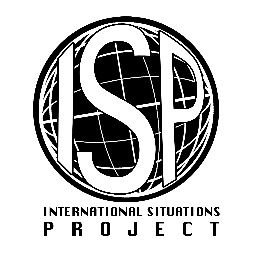 Original EnglishTranslation (Simplified Chinese)Please rate the extent to which you agree or disagree with the following statements:请给出你对下列陈述的同意程度：Most people are basically honest. 大多数人是基本诚实的。Most people are basically good-natured and kind.大多数人是本性善良的。Most people trust others.大多数人信任他人。Generally, I trust others.总体而言，我信任他人。Most people are trustworthy.大多数人是值得信任的。Disagree strongly    非常不同意Disagree a little   不同意Neutral; no opinion    中立Agree a little    Agree strongly同意非常同意